Affiliated Organization Registration“USER GUIDE”Step 1: Users Login:https://multifamily.ahfa.com/AuthorityOnline/Default.aspxNew User? Register Here will direct the user to the initial registration screen. New users must begin the registration process using the link below:Go to New User.Instructions for New User Registration are on the link below:http://www.ahfa.com/multifamily/allocation_application_info/apply_for_funding.aspx. Under AHFA DMS Guides, click- Authority Online User Registration Guide.Returning users will log on to DMS using the following link:https://multifamily.ahfa.com/AuthorityOnline/Default.aspx   Log on with your existing User Id and Password.Step 2:  Accessing Affiliate OrganizationOnce you are logged on, the screen below will appear. You may click My Profile or My Organization to access Affiliate Organizations.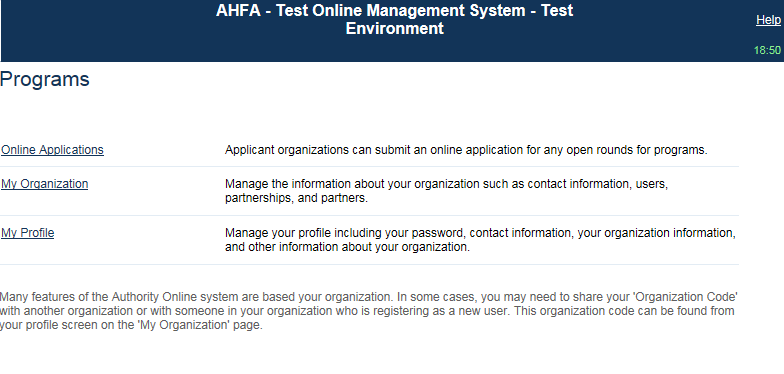 Select Affiliate Organizations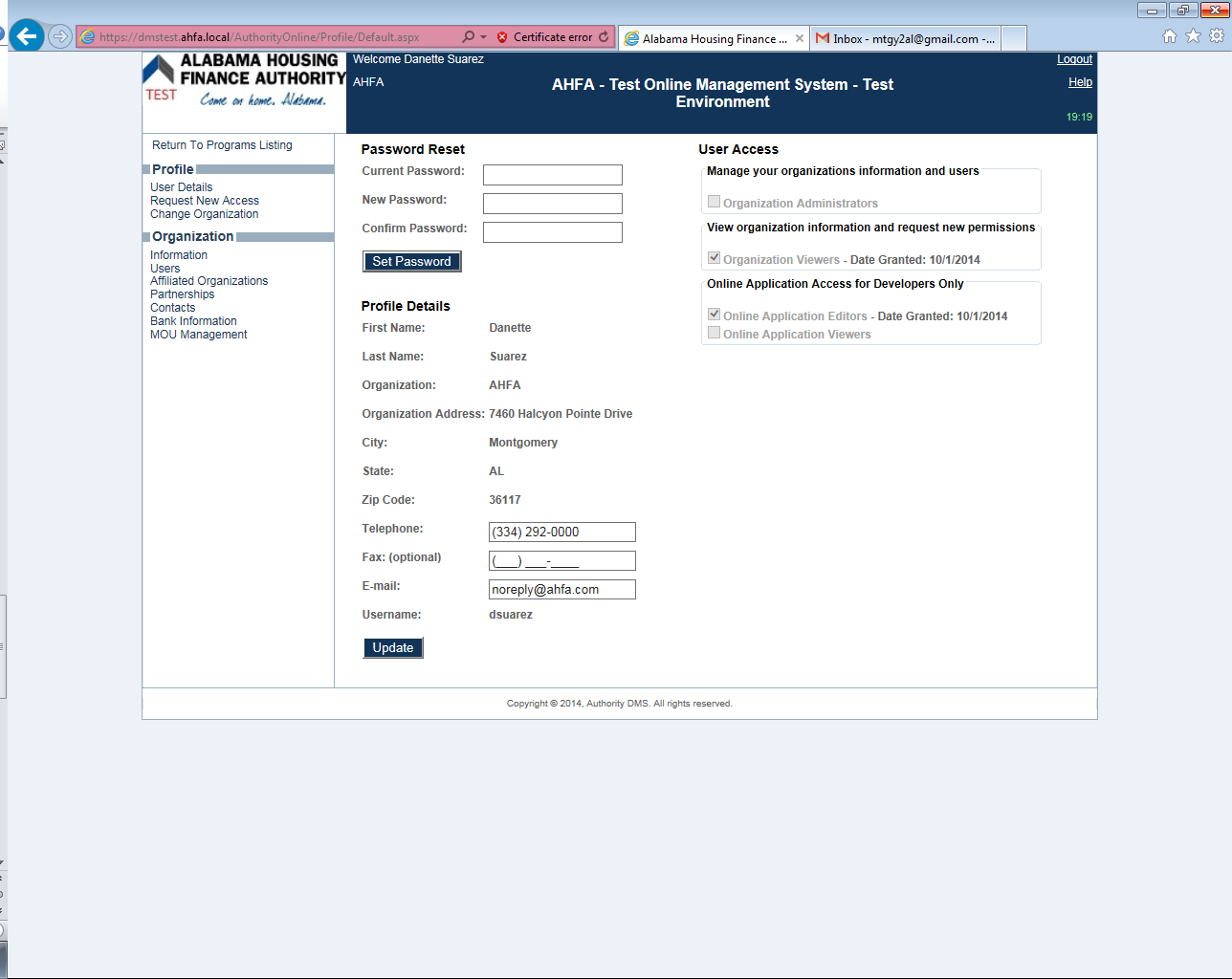 Step 3: The Organization Code from the “Entity” you are are trying to Affiliate, must be provided.   Enter the Organization in the box below.Select Find.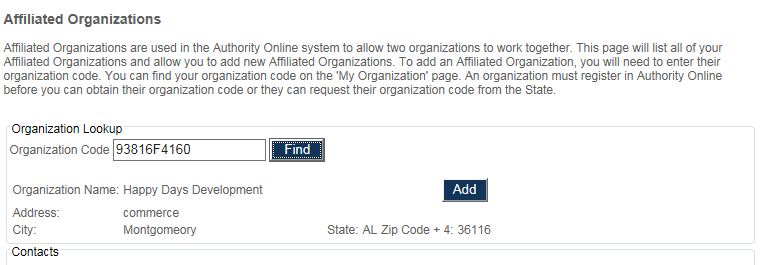 If the Organization is currently registered, the organization’s information will appear in addition to the option to (add) the Organization.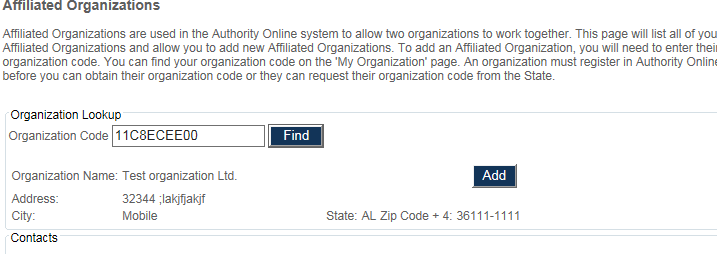 Step 4:  Adding OrganizationsAll of the contacts affiliated with that Organization will show as well.The Organization will appear in the list once you select Add.  See the box below.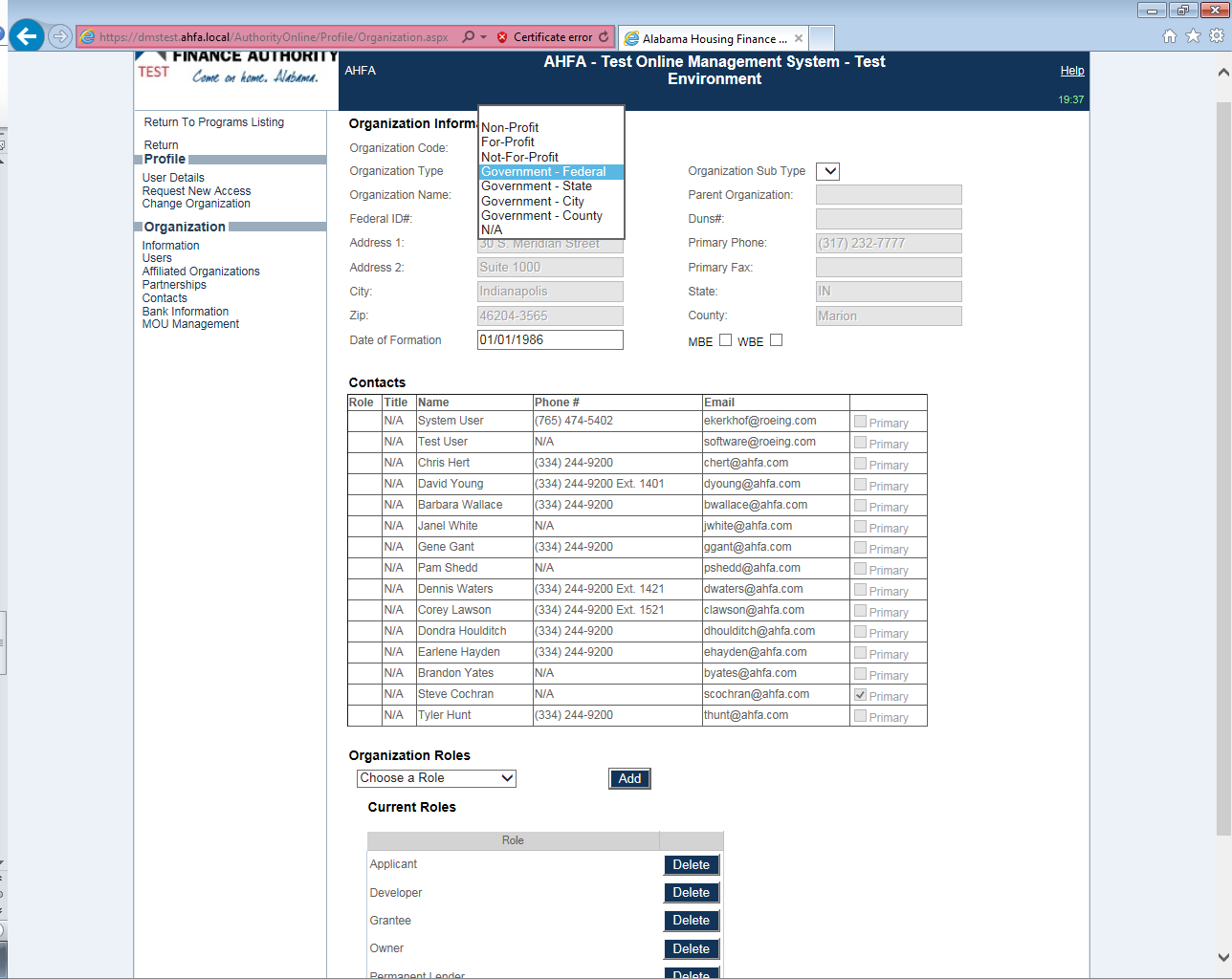 Repeat for each Organization Code as needed.Make sure all of the organizations necessary; appear under the Affiliated Organization Header.Please note, the option to Remove  the Organization materializes once you add it (see box below).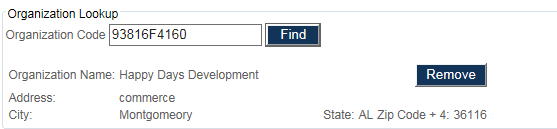 